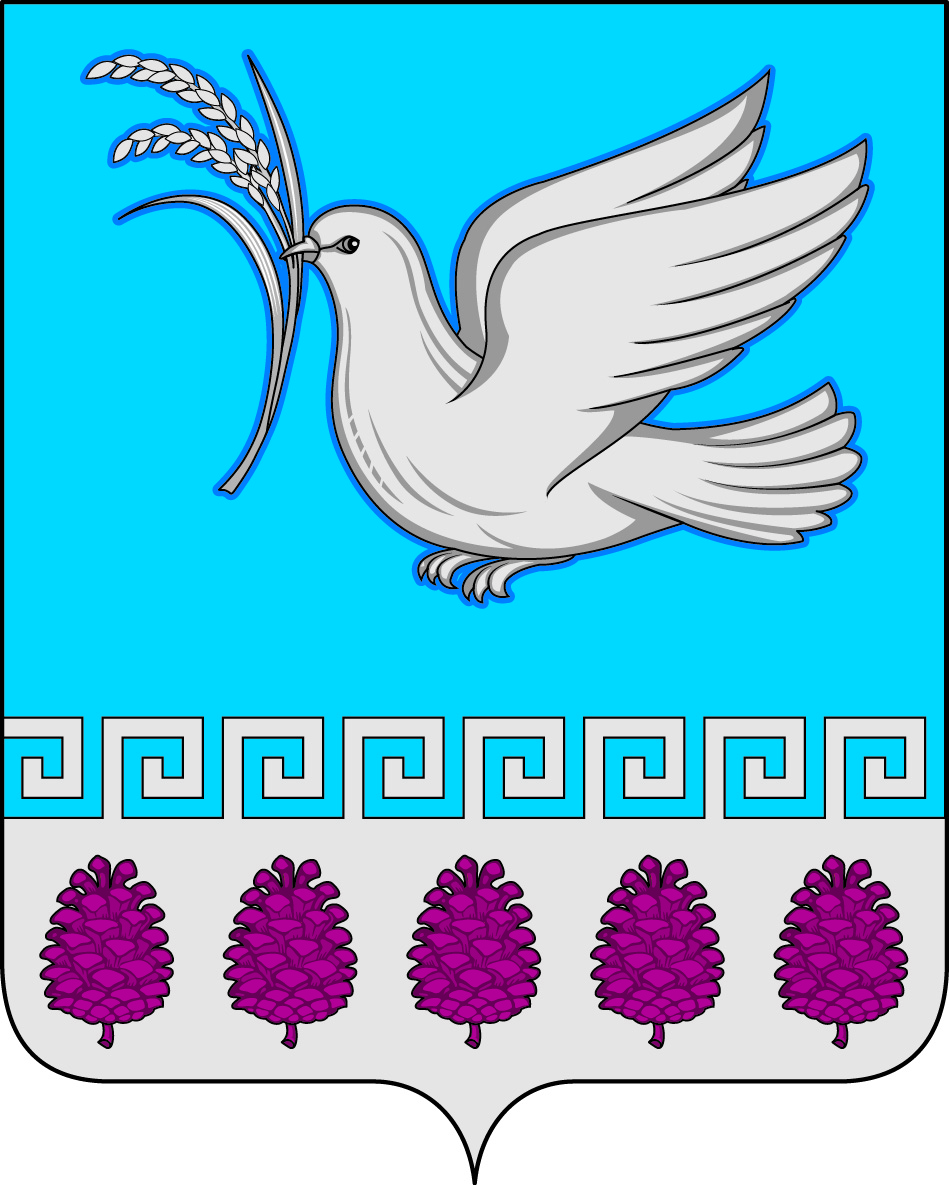 АДМИНИСТРАЦИЯ МЕРЧАНСКОГО СЕЛЬСКОГО ПОСЕЛЕНИЯ КРЫМСКОГО РАЙОНАПОСТАНОВЛЕНИЕот 21.06.2016                                                                                                                  № 89село МерчанскоеОб утверждении требований к порядку разработкии принятия правовых актов о нормировании в сферезакупок для обеспечения муниципальных нужд Мерчанского сельского поселения Крымского района,содержанию указанных актов и обеспечению их исполненияВ соответствии с Федеральным законом от 5 апреля 2013 года № 44-ФЗ«О контрактной системе в сфере закупок товаров, работ, услуг для обеспечения государственных и муниципальных нужд»,Постановлением Правительства Российской Федерации от 18 мая 2015 года № 476 «Об утверждении общих требований к порядку разработки и принятия правовых актов о нормировании в сфере закупок, содержанию указанных актов и обеспечению их исполнения», администрация Мерчанского сельского поселения Крымского района постановляет:1. Утвердить прилагаемые требования к порядку разработки и принятия правовых актов о нормировании в сфере закупок для обеспечения муниципальных нужд Мерчанского сельского поселения Крымского района, содержанию указанных актов и обеспечению их исполнения.2. Настоящее постановление подлежит официальному опубликованию и вступает в силу с 1 января 2016 года.Глава Мерчанского сельского поселения Крымского района                                                           И.А.КарасьУтвержденыПостановлением администрацииМерчанского сельского поселения Крымского районаот 21.06.2016№ 89Требованияк порядку разработки и принятия правовых актово нормировании в сфере закупок для обеспечения муниципальных нужд Мерчанского сельского поселения Крымского района, содержанию указанных актови обеспечению их исполнения1. Настоящий документ определяет требования к порядку разработки и принятия, содержанию, обеспечению исполнения следующих правовых актов администрации Мерчанского сельского поселения Крымского районаутверждающих:а) правила определения требований к закупаемым администрацией Мерчанского сельского поселения Крымского района, подведомственными ей казенными учреждениями и бюджетными учреждениями отдельным видам товаров, работ, услуг (в том числе предельные цены товаров, работ, услуг);б) правила определения нормативных затрат на обеспечение функций муниципальных органов Мерчанского сельского поселения Крымского района(включая подведомственные казенные учреждения);в) нормативные затраты на обеспечение функций муниципальных органов (включая подведомственные казенные учреждения);г) требования к закупаемым администрацией Мерчанского сельского поселения Крымского района, подведомственными ей казенными учреждениями и бюджетными учреждениями отдельным видам товаров, работ, услуг (в том числе предельные цены товаров, работ, услуг).2. Правовые акты, указанные в пункте 1 настоящего документа, разрабатываются общим отделом администрации Мерчанского сельского поселения Крымского района, в форме проектов постановлений администрации Мерчанского сельского поселения Крымского района.3. Согласование и утверждение правовых актов, указанных в пункте 1 настоящего документа, осуществляется в порядке, определенном инструкцией по делопроизводствуадминистрации Мерчанского сельского поселения Крымского района.4. Содержание правовых актов, указанных в пункте 1 настоящего документа, должно соответствовать требованиям, установленным общими требованиями к порядку разработки и принятия правовых актов о нормировании в сфере закупок, содержанию указанных актов и обеспечению их исполнения, утвержденных Постановлением Правительства Российской Федерации от 18 мая 2015 года № 476 «Об утверждении общих требований к порядку разработки и принятия правовых актов о нормировании в сфере закупок, содержанию указанных актов и обеспечению их исполнения».5. Проекты правовых актов, указанных в пункте 1 настоящего документа, подлежат обязательному обсуждению в целях осуществления общественного контроля, для чего размещаются исполнителями указанных проектов на официальном сайте администрации Мерчанского сельского поселения Крымского района http://мерчанское-сп.рф. в разделе «Проекты НПА».6. Срок проведения обсуждения в целях общественного контроля составляет 10 календарных дней со дня размещения проектов правовых актов, указанных в пункте 1 настоящего документа, на официальном сайте администрации Мерчанского сельского поселения Крымского района.7. Администрация Мерчанского сельского поселения Крымского районарассматривает предложения общественных объединений, юридических и физических лиц, поступившие в электронной или письменной форме в течение 20 дней.8. Администрация Мерчанского сельского поселения Крымского районане позднее 3 рабочих дней со дня рассмотрения предложений общественных объединений, юридических и физических лиц размещает эти предложения и ответы на них на официальном сайте администрации Мерчанского сельского поселения Крымского районаhttp://мерчанское-сп.рф.9. По результатам обсуждения в целях общественного контроля администрация Мерчанского сельского поселения Крымского района при необходимости принимает решение о внесении изменений в проекты правовых актов, указанных в пункте 1 настоящего документа, с учетом предложений общественных объединений, юридических и физических лиц.10. Проекты правовых актов, указанных в подпунктах«а» и «г» пункта 1 настоящего документа, подлежат обязательному предварительному обсуждению на заседаниях общественных советов при администрации Мерчанского сельского поселения Крымского района(далее - общественные советы).Рассмотрение проектов правовых актов на заседаниях общественных советов осуществляется в порядке, определенном муниципальными правовыми актами о создании соответствующих общественных советов.11. По результатам рассмотрения проектов правовых актов, указанныхв подпунктах «а» и «г» пункта 1 настоящего документа, общественный совет принимает одно из следующих решений:а) о необходимости доработки проекта правового акта;б) о возможности принятия правового акта.12. Решение, принятое общественным советом, оформляется протоколом, подписываемым всеми присутствующими на заседании его членами, который не позднее 5 рабочих дней со дня принятия соответствующего решения размещается администрациейМерчанскогосельского поселения Крымского районамуниципального района на официальном сайте администрации Мерчанского сельского поселения Крымского районаhttp://мерчанское-сп.рф.13. В случае принятия решения, указанного в подпункте «а» пункта 11 настоящего документа, администрациямерчанское-сп.рф. утверждает правовые акты, указанные в подпунктах «а» и «г» пункта 1 настоящего документа, после их доработки в соответствии с решениями, принятыми общественными советами.14. Правовые акты, указанные в пункте 1 настоящего документа, подлежат утверждению до 1 июня текущего финансового года.15. Администрация мерчанское-сп.рф.в течение 7 рабочих дней со дня утверждения правовых актов, указанных в пункте 1 настоящего документа, размещает эти правовые акты в установленном порядке в единой информационной системе в сфере закупок, а до ввода ее в эксплуатацию – на официальном сайте Российской Федерации в информационно-телекоммуникационной сети «Интернет» для размещения информации о размещении заказов на поставки товаров, выполнение работ, оказание услуг (www.zakupki.gov.ru).16. В случае если по решению администрации Мерчанского сельского поселения Крымского района правовые акты, указанные в пункте 1 настоящего документа, требуют изменений, то такие изменения осуществляются в порядке, установленном для их принятия.